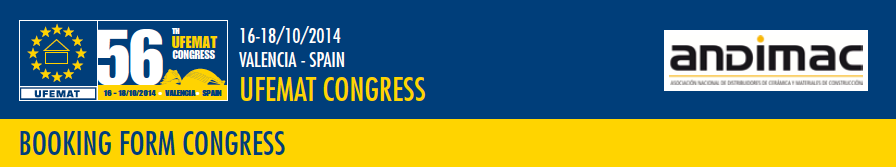 Datos para la Factura:Empresa: ______________________________________________________________________Calle:__________________________________________________________________         ___CP:  _________________  Ciudad: _______________________País:___________________     _Teléfono:____________________				Fax:____________________Email:_____________________________________________________                     __________Por favor remítanos este documento cumplimentado a administrador@andimac.org para que lo validemos y le indiquemos el modo de pago a la cuenta de UFEMAT.Las plazas son limitadas y serán atendidas por riguroso orden de recepción de solicitudes.MR,/MRSANOMBRE Y APELLIDOS DEL ASISTENTEFEE POR ASISTENTEFEE POR ASISTENTESOCIO DE ANDIMAC……….. asistentes x 125€ cada unoTotal Suma CongresoFEE POR ASISTENTEFEE POR ASISTENTENO SOCIO DE ANDIMAC…………. asistentes x 350€ cada uno Total Suma CongresoASISTIRÉ A LA CENA DE GALA DÍA 17ASISTIRÉ A LA CENA DE GALA DÍA 17SOCIO DE ANDIMAC………..  asistentes x 125 € cada uno Total suma Cena de GalaASISTIRÉ A LA CENA DE GALA DÍA 17ASISTIRÉ A LA CENA DE GALA DÍA 17NO SOCIO DE ANDIMAC………. asistentes x 175€ cada unoTotal suma Cena de Gala